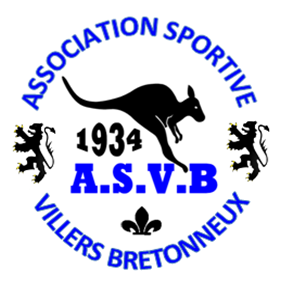 BILAN SPORTIF SENIORS A SAISON 2013-2014CLASSEMENT INTERDISTRICT GROUPE B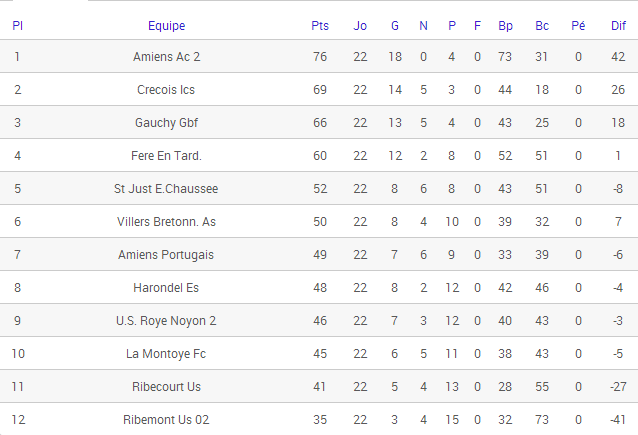 REPARTITION BUTS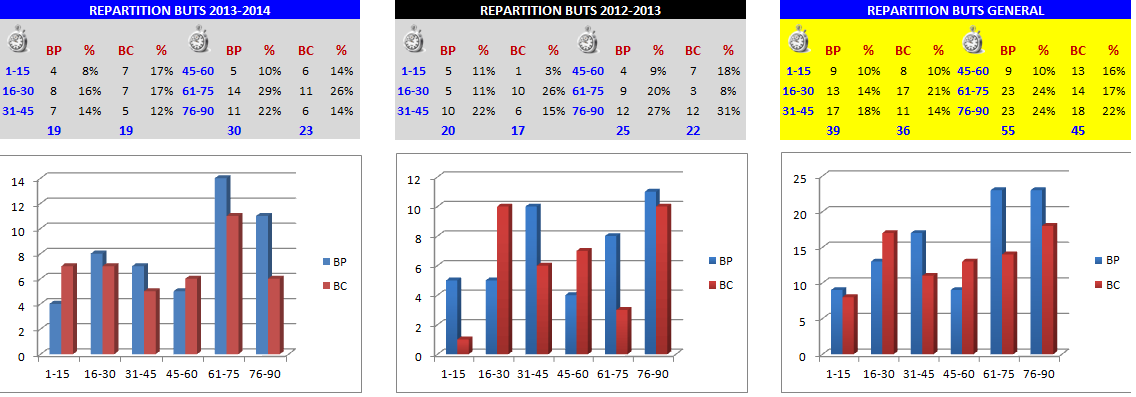 PARCOURS CHAMPIONNAT SENIORS AEVOLUTION CHAMPIONNATS SENIORS A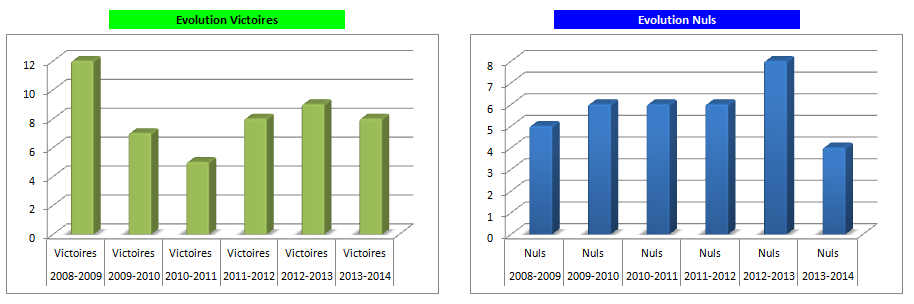 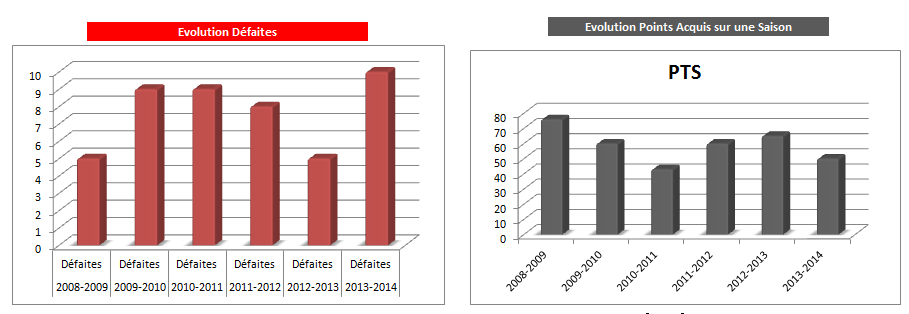 BUTEURS CHAMPIONNAT SENIORS A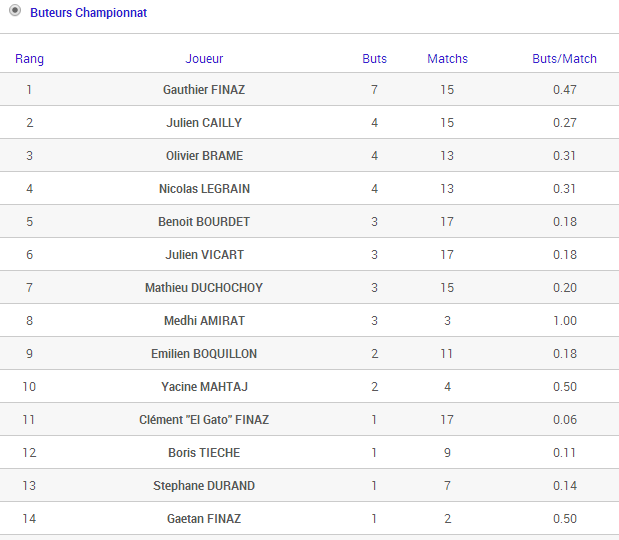 BILAN SPORTIF SENIORS B SAISON 2013-2014CLASSEMENT 2ème Div. GROUPE D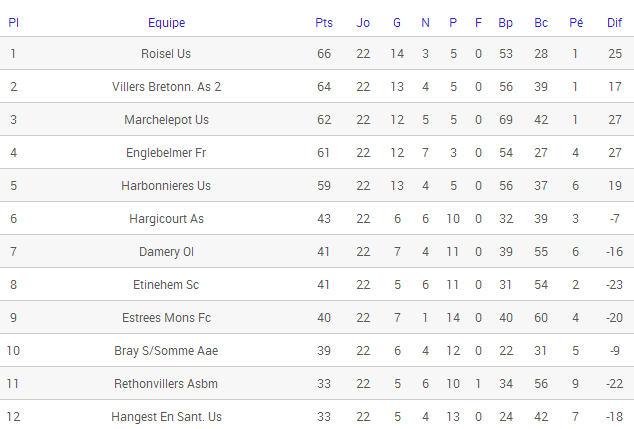 CHARTE DE L'ETHIQUE SENIORS B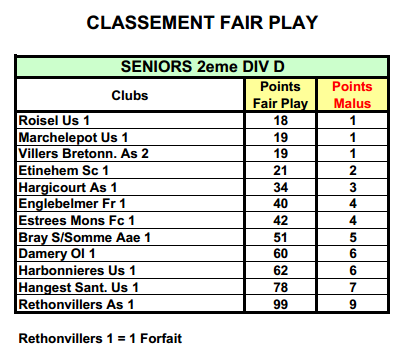 REPARTITION BUTS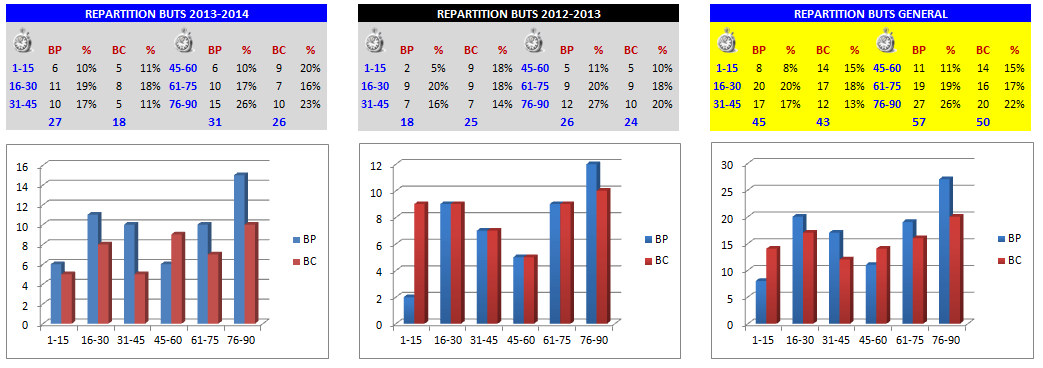 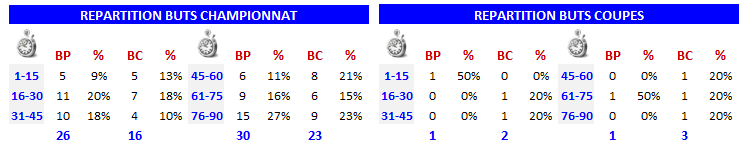 PARCOURS CHAMPIONNAT SENIORS BEVOLUTION CHAMPIONNATS SENIORS B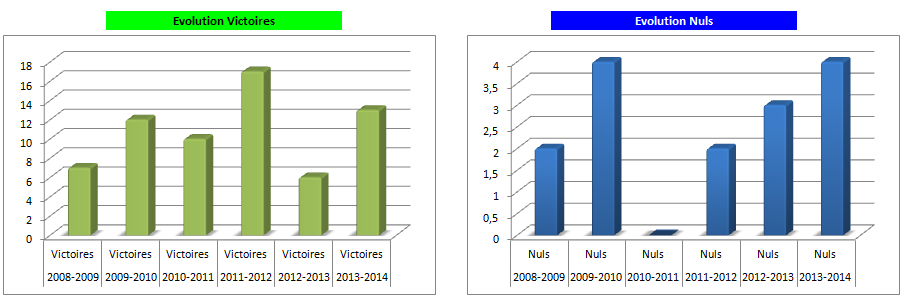 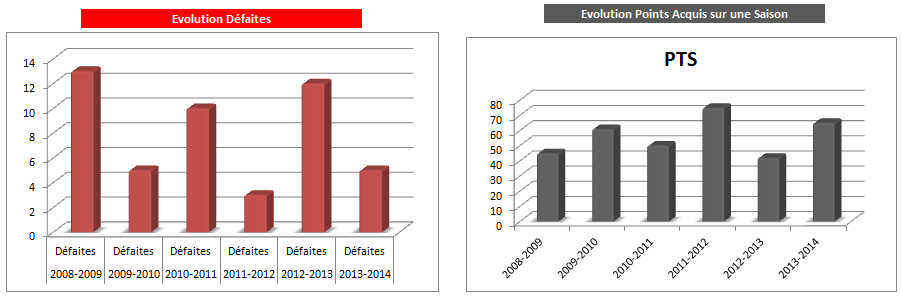 BUTEURS CHAMPIONNATS SENIORS B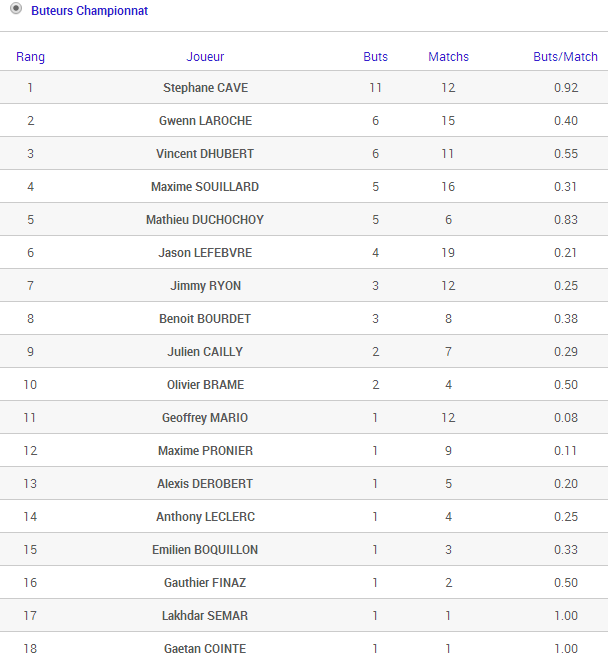 SANCTIONS ADMINISTRATIVES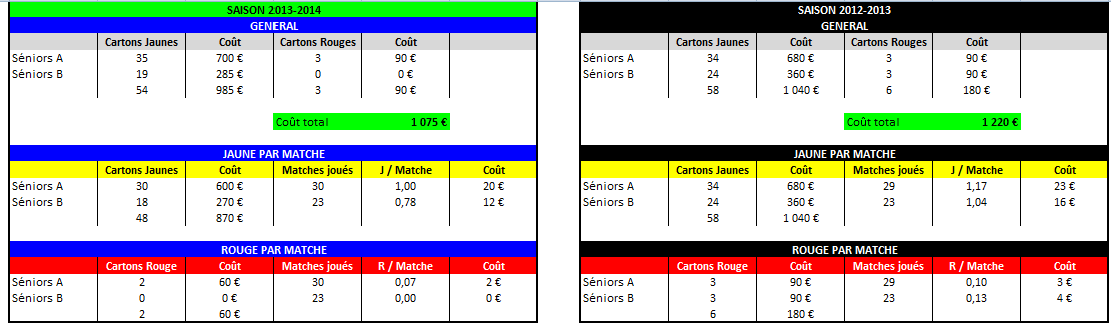 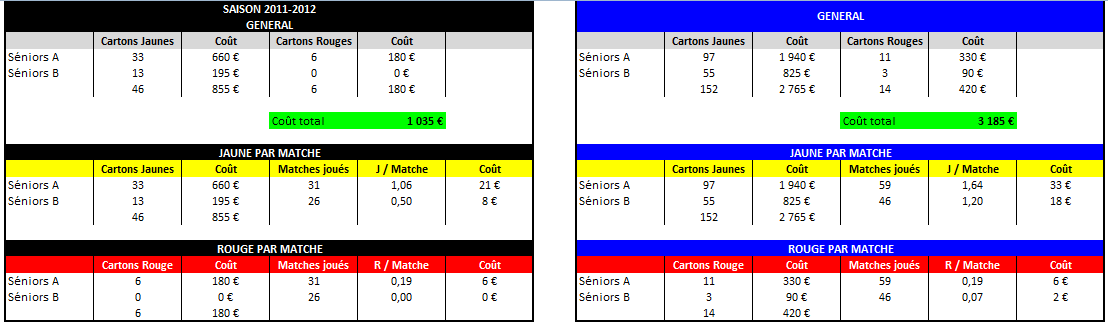 ORGANIGRAMME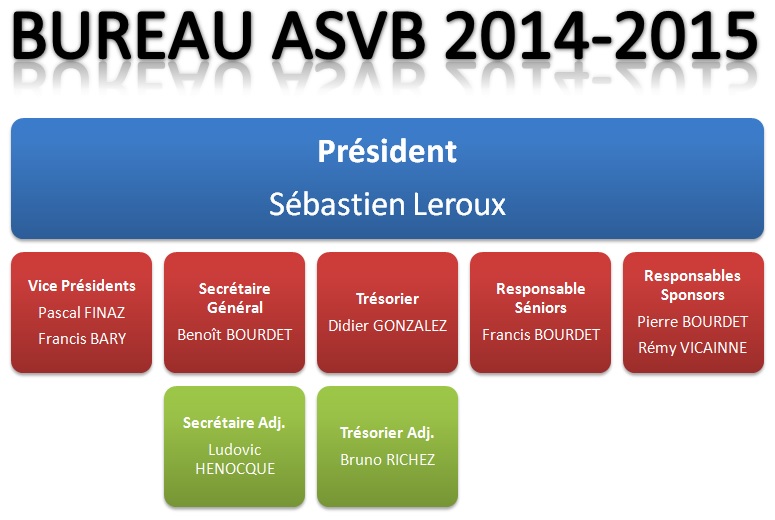 ORGANIGRAMME SPORTIF 2014-2015u7 Basile Debeugny  06 79 63 39 62u8 Maxime Roussel  06 68 81 65 55u9 Franck Lansmantu10 Maxime Neveu  06 70 89 90 35u11 Bruno Richez  06 09 63 53 71 & Alexis Derobert  06 14 74 26 69u12/u13 Bertrand Bourdet  06 60 61 84 19 & Maxime Bernaud 06 78 74 68 35u15 Benoit Bourdet 06 2846 42 64u18 Clément Finaz 06 58 67 40 77 & Thomas Neveu 06 10 45 69 22Séniors A Sylvain Brassart 06 64 21 55 34Séniors B Ludovic Hénocque  06 58 83 47 21Vétérans Jean-Claude Boulanger 06 08 26 76 49VITOIRES  / GENERALVITOIRES  / GENERALVITOIRES  / GENERALVITOIRES  / GENERALVITOIRES  / GENERALVITOIRES  / GENERALVITOIRES  / GENERALVITOIRES  / GENERALVITOIRES  / GENERAL12COMPETITIONSCOMPETITIONSCOMPETITIONSCOMPETITIONSCOMPETITIONSCOMPETITIONSCOMPETITIONSCOMPETITIONSCOMPETITIONSCOMPETITIONSEXTERIEUREXTERIEUREXTERIEUREXTERIEUREXTERIEUREXTERIEUREXTERIEUREXTERIEUREXTERIEUR650%ChampionnatChampionnatChampionnat222273%ChampionnatChampionnatChampionnat3Coupe de FranceCoupe de FranceCoupe de France113%CoupeCoupe3Coupe de PicardieCoupe de PicardieCoupe de PicardieCoupe de Picardie6620%DOMICILEDOMICILEDOMICILEDOMICILEDOMICILEDOMICILEDOMICILEDOMICILEDOMICILE650%Challenge Crédit AgricoleChallenge Crédit AgricoleChallenge Crédit AgricoleChallenge Crédit AgricoleChallenge Crédit Agricole113%ChampionnatChampionnatChampionnat5Challenge GallandChallenge Galland000%CoupeCoupe1Total de matchsTotal de matchsTotal de matchs303030DEFAITES  / GENERALDEFAITES  / GENERALDEFAITES  / GENERALDEFAITES  / GENERALDEFAITES  / GENERALDEFAITES  / GENERALDEFAITES  / GENERALDEFAITES  / GENERALDEFAITES  / GENERAL12MATCHES SANS PRENDRE DE BUTSMATCHES SANS PRENDRE DE BUTSMATCHES SANS PRENDRE DE BUTSMATCHES SANS PRENDRE DE BUTSMATCHES SANS PRENDRE DE BUTSMATCHES SANS PRENDRE DE BUTSMATCHES SANS PRENDRE DE BUTSMATCHES SANS PRENDRE DE BUTSMATCHES SANS PRENDRE DE BUTS9EXTERIEUREXTERIEUREXTERIEUREXTERIEUREXTERIEUREXTERIEUREXTERIEUREXTERIEUREXTERIEUR650%EXTERIEUREXTERIEUREXTERIEUREXTERIEUREXTERIEUREXTERIEUREXTERIEUREXTERIEUREXTERIEUR444%ChampionnatChampionnatChampionnat5ChampionnatChampionnatChampionnat3CoupeCoupe1CoupeCoupe1DOMICILEDOMICILEDOMICILEDOMICILEDOMICILEDOMICILEDOMICILEDOMICILEDOMICILE650%DOMICILEDOMICILEDOMICILEDOMICILEDOMICILEDOMICILEDOMICILEDOMICILEDOMICILE556%ChampionnatChampionnatChampionnat5ChampionnatChampionnatChampionnat4CoupeCoupe1CoupeCoupe1NUL  / GENERALNUL  / GENERALNUL  / GENERALNUL  / GENERALNUL  / GENERALNUL  / GENERALNUL  / GENERALNUL  / GENERALNUL  / GENERAL6MATCHES SANS MARQUER DE BUTSMATCHES SANS MARQUER DE BUTSMATCHES SANS MARQUER DE BUTSMATCHES SANS MARQUER DE BUTSMATCHES SANS MARQUER DE BUTSMATCHES SANS MARQUER DE BUTSMATCHES SANS MARQUER DE BUTSMATCHES SANS MARQUER DE BUTSMATCHES SANS MARQUER DE BUTS7EXTERIEUREXTERIEUREXTERIEUREXTERIEUREXTERIEUREXTERIEUREXTERIEUREXTERIEUREXTERIEUR350%EXTERIEUREXTERIEUREXTERIEUREXTERIEUREXTERIEUREXTERIEUREXTERIEUREXTERIEUREXTERIEUR343%ChampionnatChampionnatChampionnat3ChampionnatChampionnatChampionnat3CoupeCoupe0CoupeCoupe0DOMICILEDOMICILEDOMICILEDOMICILEDOMICILEDOMICILEDOMICILEDOMICILEDOMICILE350%DOMICILEDOMICILEDOMICILEDOMICILEDOMICILEDOMICILEDOMICILEDOMICILEDOMICILE457%ChampionnatChampionnatChampionnat1ChampionnatChampionnatChampionnat3CoupeCoupe2CoupeCoupe1FORME DE L'ASVB EN CHAMPIONNATFORME DE L'ASVB EN CHAMPIONNATFORME DE L'ASVB EN CHAMPIONNATFORME DE L'ASVB EN CHAMPIONNATFORME DE L'ASVB EN CHAMPIONNATFORME DE L'ASVB EN CHAMPIONNATFORME DE L'ASVB EN CHAMPIONNATFORME DE L'ASVB EN CHAMPIONNATFORME DE L'ASVB EN CHAMPIONNATFORME DE L'ASVB EN CHAMPIONNATFORME DE L'ASVB EN CHAMPIONNATFORME DE L'ASVB EN CHAMPIONNATFORME DE L'ASVB EN CHAMPIONNATFORME DE L'ASVB EN CHAMPIONNATFORME DE L'ASVB EN CHAMPIONNATFORME DE L'ASVB EN CHAMPIONNATFORME DE L'ASVB EN CHAMPIONNATFORME DE L'ASVB EN CHAMPIONNATFORME DE L'ASVB EN CHAMPIONNATFORME DE L'ASVB EN CHAMPIONNATFORME DE L'ASVB EN CHAMPIONNATFORME DE L'ASVB EN CHAMPIONNATFORME DE L'ASVB EN CHAMPIONNATFORME DE L'ASVB EN CHAMPIONNATFORME DE L'ASVB EN CHAMPIONNATFORME DE L'ASVB EN CHAMPIONNATFORME DE L'ASVB EN CHAMPIONNATFORME DE L'ASVB EN CHAMPIONNATFORME DE L'ASVB EN CHAMPIONNATFORME DE L'ASVB EN CHAMPIONNATFORME DE L'ASVB EN CHAMPIONNATFORME DE L'ASVB EN CHAMPIONNATFORME DE L'ASVB EN CHAMPIONNATFORME DE L'ASVB EN CHAMPIONNATFORME DE L'ASVB EN CHAMPIONNATFORME DE L'ASVB EN CHAMPIONNATFORME DE L'ASVB EN CHAMPIONNATFORME DE L'ASVB EN CHAMPIONNATFORME DE L'ASVB EN CHAMPIONNATFORME DE L'ASVB EN CHAMPIONNATFORME DE L'ASVB EN CHAMPIONNATFORME DE L'ASVB EN CHAMPIONNATFORME DE L'ASVB EN CHAMPIONNATFORME DE L'ASVB EN CHAMPIONNATFORME DE L'ASVB EN CHAMPIONNATFORME DE L'ASVB EN CHAMPIONNATFORME DE L'ASVB EN CHAMPIONNATFORME DE L'ASVB EN CHAMPIONNAT123456789101112131415161718192021222008-20094221441444424114224144632009-20101441121411241221421424492010-201122441111241211244211412011-20124241114412112442421421522012-20131424424422442212141421572013-2014141442211124444241111150Moyenne1,83,232,82,21,62,42,81,422322,62,62,23,42,212,81,751,7562,3MatchsMatchs2008-2009VictoiresVictoires1255%NulsNuls523%DéfaitesDéfaites523%222009-2010VictoiresVictoires732%NulsNuls627%DéfaitesDéfaites941%222010-2011VictoiresVictoires525%NulsNuls630%DéfaitesDéfaites945%202011-2012VictoiresVictoires836%NulsNuls627%DéfaitesDéfaites836%222012-2013VictoiresVictoires941%NulsNuls836%DéfaitesDéfaites523%222013-2014VictoiresVictoires836%NulsNuls418%DéfaitesDéfaites1045%224938%3527%4635%130VITOIRES  / GENERALVITOIRES  / GENERALVITOIRES  / GENERALVITOIRES  / GENERALVITOIRES  / GENERALVITOIRES  / GENERALVITOIRES  / GENERALVITOIRES  / GENERALVITOIRES  / GENERAL13COMPETITIONSCOMPETITIONSCOMPETITIONSCOMPETITIONSCOMPETITIONSCOMPETITIONSCOMPETITIONSCOMPETITIONSCOMPETITIONSCOMPETITIONSEXTERIEUREXTERIEUREXTERIEUREXTERIEUREXTERIEUREXTERIEUREXTERIEUREXTERIEUREXTERIEUR538%ChampionnatChampionnatChampionnat222296%ChampionnatChampionnatChampionnat5Challenge DistrictChallenge DistrictChallenge DistrictChallenge District114%CoupeCoupe0000%DOMICILEDOMICILEDOMICILEDOMICILEDOMICILEDOMICILEDOMICILEDOMICILEDOMICILE862%000%ChampionnatChampionnatChampionnat8000%CoupeCoupe0Total de matchsTotal de matchsTotal de matchs232323DEFAITES  / GENERALDEFAITES  / GENERALDEFAITES  / GENERALDEFAITES  / GENERALDEFAITES  / GENERALDEFAITES  / GENERALDEFAITES  / GENERALDEFAITES  / GENERALDEFAITES  / GENERAL6MATCHES SANS PRENDRE DE BUTSMATCHES SANS PRENDRE DE BUTSMATCHES SANS PRENDRE DE BUTSMATCHES SANS PRENDRE DE BUTSMATCHES SANS PRENDRE DE BUTSMATCHES SANS PRENDRE DE BUTSMATCHES SANS PRENDRE DE BUTSMATCHES SANS PRENDRE DE BUTSMATCHES SANS PRENDRE DE BUTS4EXTERIEUREXTERIEUREXTERIEUREXTERIEUREXTERIEUREXTERIEUREXTERIEUREXTERIEUREXTERIEUR350%EXTERIEUREXTERIEUREXTERIEUREXTERIEUREXTERIEUREXTERIEUREXTERIEUREXTERIEUREXTERIEUR00%ChampionnatChampionnatChampionnat2ChampionnatChampionnatChampionnat0CoupeCoupe1CoupeCoupe0DOMICILEDOMICILEDOMICILEDOMICILEDOMICILEDOMICILEDOMICILEDOMICILEDOMICILE350%DOMICILEDOMICILEDOMICILEDOMICILEDOMICILEDOMICILEDOMICILEDOMICILEDOMICILE4100%ChampionnatChampionnatChampionnat3ChampionnatChampionnatChampionnat4CoupeCoupe0CoupeCoupe0NUL  / GENERALNUL  / GENERALNUL  / GENERALNUL  / GENERALNUL  / GENERALNUL  / GENERALNUL  / GENERALNUL  / GENERALNUL  / GENERAL4MATCHES SANS MARQUER DE BUTSMATCHES SANS MARQUER DE BUTSMATCHES SANS MARQUER DE BUTSMATCHES SANS MARQUER DE BUTSMATCHES SANS MARQUER DE BUTSMATCHES SANS MARQUER DE BUTSMATCHES SANS MARQUER DE BUTSMATCHES SANS MARQUER DE BUTSMATCHES SANS MARQUER DE BUTS2EXTERIEUREXTERIEUREXTERIEUREXTERIEUREXTERIEUREXTERIEUREXTERIEUREXTERIEUREXTERIEUR4100%EXTERIEUREXTERIEUREXTERIEUREXTERIEUREXTERIEUREXTERIEUREXTERIEUREXTERIEUREXTERIEUR150%ChampionnatChampionnatChampionnat4ChampionnatChampionnatChampionnat1CoupeCoupe0CoupeCoupe0DOMICILEDOMICILEDOMICILEDOMICILEDOMICILEDOMICILEDOMICILEDOMICILEDOMICILE00%DOMICILEDOMICILEDOMICILEDOMICILEDOMICILEDOMICILEDOMICILEDOMICILEDOMICILE150%ChampionnatChampionnatChampionnat0ChampionnatChampionnatChampionnat1CoupeCoupe0CoupeCoupe0FORME DE L'ASVB EN CHAMPIONNATFORME DE L'ASVB EN CHAMPIONNATFORME DE L'ASVB EN CHAMPIONNATFORME DE L'ASVB EN CHAMPIONNATFORME DE L'ASVB EN CHAMPIONNATFORME DE L'ASVB EN CHAMPIONNATFORME DE L'ASVB EN CHAMPIONNATFORME DE L'ASVB EN CHAMPIONNATFORME DE L'ASVB EN CHAMPIONNATFORME DE L'ASVB EN CHAMPIONNATFORME DE L'ASVB EN CHAMPIONNATFORME DE L'ASVB EN CHAMPIONNATFORME DE L'ASVB EN CHAMPIONNATFORME DE L'ASVB EN CHAMPIONNATFORME DE L'ASVB EN CHAMPIONNATFORME DE L'ASVB EN CHAMPIONNATFORME DE L'ASVB EN CHAMPIONNATFORME DE L'ASVB EN CHAMPIONNATFORME DE L'ASVB EN CHAMPIONNATFORME DE L'ASVB EN CHAMPIONNATFORME DE L'ASVB EN CHAMPIONNATFORME DE L'ASVB EN CHAMPIONNATFORME DE L'ASVB EN CHAMPIONNATFORME DE L'ASVB EN CHAMPIONNATFORME DE L'ASVB EN CHAMPIONNATFORME DE L'ASVB EN CHAMPIONNATFORME DE L'ASVB EN CHAMPIONNATFORME DE L'ASVB EN CHAMPIONNATFORME DE L'ASVB EN CHAMPIONNATFORME DE L'ASVB EN CHAMPIONNATFORME DE L'ASVB EN CHAMPIONNATFORME DE L'ASVB EN CHAMPIONNATFORME DE L'ASVB EN CHAMPIONNATFORME DE L'ASVB EN CHAMPIONNATFORME DE L'ASVB EN CHAMPIONNATFORME DE L'ASVB EN CHAMPIONNATFORME DE L'ASVB EN CHAMPIONNATFORME DE L'ASVB EN CHAMPIONNATFORME DE L'ASVB EN CHAMPIONNATFORME DE L'ASVB EN CHAMPIONNATFORME DE L'ASVB EN CHAMPIONNATFORME DE L'ASVB EN CHAMPIONNATFORME DE L'ASVB EN CHAMPIONNATFORME DE L'ASVB EN CHAMPIONNATFORME DE L'ASVB EN CHAMPIONNATFORME DE L'ASVB EN CHAMPIONNATFORME DE L'ASVB EN CHAMPIONNATFORME DE L'ASVB EN CHAMPIONNAT123456789101112131415161718192021222008-20091144144112111214411141452009-2010442412421444144412441612010-201141441411414144114411502011-20124444144424124414444444752012-2013414111122441214111411422013-2014141144144412422444424465Moyenne3,42,832,81,632,22,62,63,42,82332,42,82,833,42,42,252,2573,3MatchsMatchs2008-2009VictoiresVictoires732%NulsNuls29%DéfaitesDéfaites1359%222009-2010VictoiresVictoires1257%NulsNuls419%DéfaitesDéfaites524%212010-2011VictoiresVictoires1050%NulsNuls00%DéfaitesDéfaites1050%202011-2012VictoiresVictoires1777%NulsNuls29%DéfaitesDéfaites314%222012-2013VictoiresVictoires629%NulsNuls314%DéfaitesDéfaites1257%212013-2014VictoiresVictoires1359%NulsNuls418%DéfaitesDéfaites523%226551%1512%4838%128